Dobrodružná literatura a  ZLATÁ HOREČKA (viz odkaz) https://cs.wikipedia.org/wiki/Zlat%C3%A1_hore%C4%8Dkainspirovaly  Zdeňka Svěráka a Jaroslava Uhlíře k napsání písně  Severní vítr je krutý-  ukázka v Čítance 7 na straně 144. Přečti si text a poslechni píseň. Zkus si ji také zazpívat: https://www.youtube.com/watch?v=UXwpUKQ7bmoÚkol : Všimni si střídání veršů v refrénu a doplň odpověď (nápovědu máš v kapitole Pojmy z literatury):1.…krutý              a   …s tím               b   …pruty              a   …nevrátím        b(verš je jeden řádek básně či písně)Takovému uspořádání říkáme rým ____________________2.Verše mohou být uspořádány i jinak  a tvoří pak rým:___________________________     a  a  b  b___________________________     a  b  b  aŘešení úkolů č.1 a č.2  mi napiš do pátku 26.2. do napadnicku jako zprávu. O událostech té doby se také dozvíš více z krátkého dokumentu :Den, který odstartoval zlatou horečku na Klondiku (16. srpen 1896)https://www.televizeseznam.cz/video/slavnedny/den-ktery-odstartoval-zlatou-horecku-na-klondiku-16-srpen-151612POJMY Z LITERATURYRým je zvuková shoda jedné nebo více slabik na konci veršů.Verš je základní stavební jednotkou básně (v textu mu většinou odpovídá jeden řádek).Dva verše tedy tvoří většinou jeden rým.Jednotlivé verše se pak spojují do slok.V následující ukázce tedy vidíme 1 sloku, které se skládá ze 4 veršů, 2. a 4. verš se rýmují. 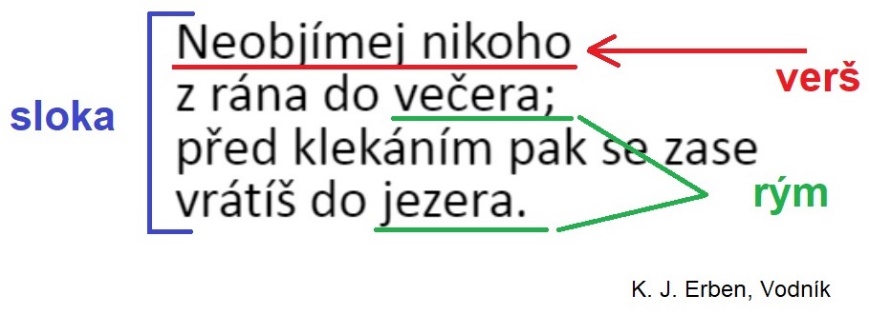 Druhy rýmů Podle toho, jak se verše vzájemně rýmují, rozlišujeme několik druhů rýmů.A) Střídavý rýmRýmuje se lichý verš s lichým (1 + 3) a sudý verš se sudým (2 + 4).Odpovídá mu vzorec abab.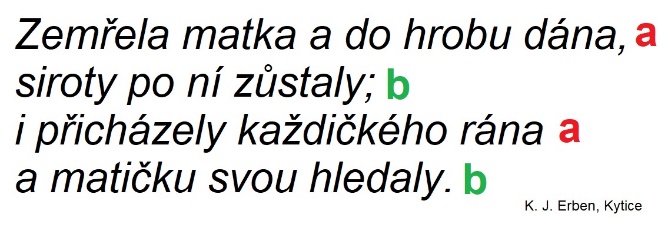  B) Sdružený rýmRýmují se dva po sobě jdoucí (sdružené) verše.Odpovídá mu vzorec aabb.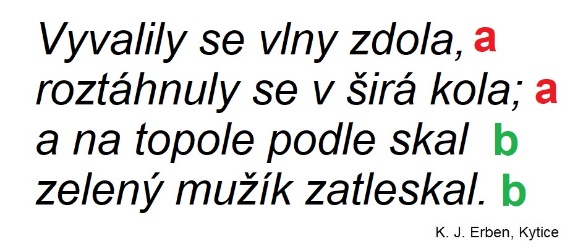  C) Obkročný rýmRýmuje se první verš se čtvrtým veršem a druhý verš se třetím veršem.Odpovídá mu vzorec: abba.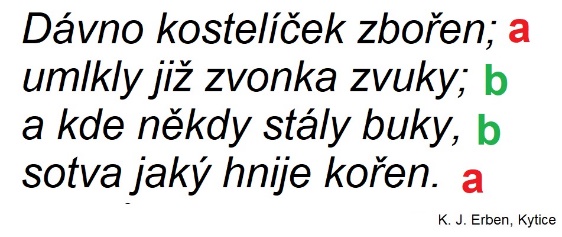  D) Přerývaný rýmRýmují se pouze sudé verše (2 + 4), liché verše se nerýmují.Odpovídá mu vzorec: abcb.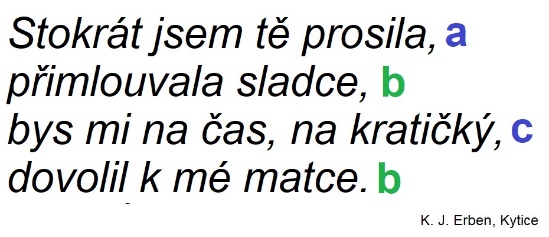 https://www.icestina.cz/rym/